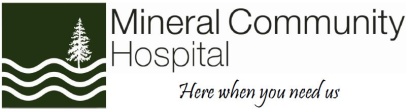 Governing board meeting AgendaApril 29, 2021 ▪ 12:00 pm ▪ ZoomJoin Zoom Meetinghttps://us06web.zoom.us/j/86715081695?pwd=cW1mKzZqRFJrT2dtYWFKc1lOeFBBQT09Meeting ID: 867 1508 1695Passcode: 607429CALL TO ORDERPUBLIC COMMENTAPPROVAL OF MINUTES  COMMITTEE REPORTSExecutive Committee Professional Affairs Committee (3 charts)NEW BUSINESS 2021-2022 Operating planSunderland GrantConstruction UpdateCOVID/Covid Vaccine UpdateIn-Person Board Meeting DiscussionEquipment DisposalAccountability ReportUNFINISHED BUSINESSCEO EvaluationCURRENT EVENTS (No Action Required)   NEXT MEETING:  EXECUTIVE SESSION Legal and Personnel MattersFOR THE GOOD OF THE ORDER ADJOURNMENT